AFEV                                                                    Middle East Partnership Initiative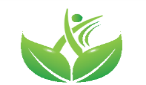 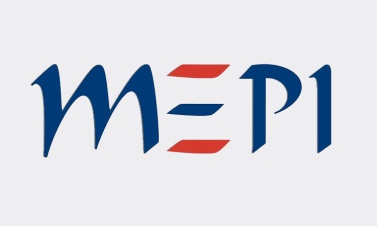 FORMATION ENTREPRENEURIAT VERTINFORMATIONS GENERALES :Formation : Projet : Avez-vous suivi des formations en entrepreneuriat ou l’entrepreneuriat vert, si oui, merci de décrire brièvement cette formation :(intitulé de la formation, date, lieu, organisme) :Décrire votre projet de création d’entreprise par rapport à la formation :Fait à                          , le                                      Signature,